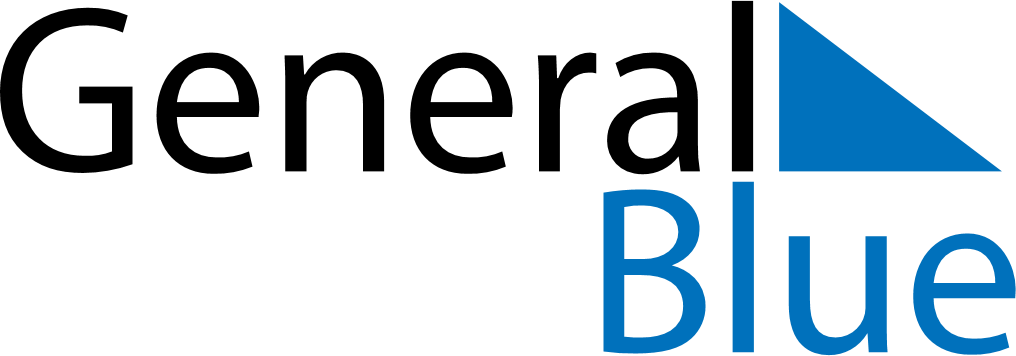 April 2024April 2024April 2024April 2024April 2024April 2024Al Ahmadi, Al Ahmadi, KuwaitAl Ahmadi, Al Ahmadi, KuwaitAl Ahmadi, Al Ahmadi, KuwaitAl Ahmadi, Al Ahmadi, KuwaitAl Ahmadi, Al Ahmadi, KuwaitAl Ahmadi, Al Ahmadi, KuwaitSunday Monday Tuesday Wednesday Thursday Friday Saturday 1 2 3 4 5 6 Sunrise: 5:37 AM Sunset: 6:05 PM Daylight: 12 hours and 28 minutes. Sunrise: 5:36 AM Sunset: 6:06 PM Daylight: 12 hours and 30 minutes. Sunrise: 5:34 AM Sunset: 6:06 PM Daylight: 12 hours and 31 minutes. Sunrise: 5:33 AM Sunset: 6:07 PM Daylight: 12 hours and 33 minutes. Sunrise: 5:32 AM Sunset: 6:07 PM Daylight: 12 hours and 35 minutes. Sunrise: 5:31 AM Sunset: 6:08 PM Daylight: 12 hours and 37 minutes. 7 8 9 10 11 12 13 Sunrise: 5:30 AM Sunset: 6:09 PM Daylight: 12 hours and 38 minutes. Sunrise: 5:29 AM Sunset: 6:09 PM Daylight: 12 hours and 40 minutes. Sunrise: 5:28 AM Sunset: 6:10 PM Daylight: 12 hours and 42 minutes. Sunrise: 5:27 AM Sunset: 6:10 PM Daylight: 12 hours and 43 minutes. Sunrise: 5:25 AM Sunset: 6:11 PM Daylight: 12 hours and 45 minutes. Sunrise: 5:24 AM Sunset: 6:12 PM Daylight: 12 hours and 47 minutes. Sunrise: 5:23 AM Sunset: 6:12 PM Daylight: 12 hours and 48 minutes. 14 15 16 17 18 19 20 Sunrise: 5:22 AM Sunset: 6:13 PM Daylight: 12 hours and 50 minutes. Sunrise: 5:21 AM Sunset: 6:13 PM Daylight: 12 hours and 52 minutes. Sunrise: 5:20 AM Sunset: 6:14 PM Daylight: 12 hours and 53 minutes. Sunrise: 5:19 AM Sunset: 6:14 PM Daylight: 12 hours and 55 minutes. Sunrise: 5:18 AM Sunset: 6:15 PM Daylight: 12 hours and 57 minutes. Sunrise: 5:17 AM Sunset: 6:16 PM Daylight: 12 hours and 58 minutes. Sunrise: 5:16 AM Sunset: 6:16 PM Daylight: 13 hours and 0 minutes. 21 22 23 24 25 26 27 Sunrise: 5:15 AM Sunset: 6:17 PM Daylight: 13 hours and 1 minute. Sunrise: 5:14 AM Sunset: 6:17 PM Daylight: 13 hours and 3 minutes. Sunrise: 5:13 AM Sunset: 6:18 PM Daylight: 13 hours and 5 minutes. Sunrise: 5:12 AM Sunset: 6:19 PM Daylight: 13 hours and 6 minutes. Sunrise: 5:11 AM Sunset: 6:19 PM Daylight: 13 hours and 8 minutes. Sunrise: 5:10 AM Sunset: 6:20 PM Daylight: 13 hours and 9 minutes. Sunrise: 5:09 AM Sunset: 6:20 PM Daylight: 13 hours and 11 minutes. 28 29 30 Sunrise: 5:08 AM Sunset: 6:21 PM Daylight: 13 hours and 12 minutes. Sunrise: 5:07 AM Sunset: 6:22 PM Daylight: 13 hours and 14 minutes. Sunrise: 5:06 AM Sunset: 6:22 PM Daylight: 13 hours and 15 minutes. 